WHAT IS A MONOLOGUE: INSIDE OUT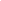 